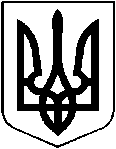 УКРАЇНАХМІЛЬНИЦЬКА МІСЬКА РАДАВІННИЦЬКОЇ ОБЛАСТІРІШЕННЯ № 1893Від “19“ лютого 2019 р.                                                                             60 сесія  міської ради                                                                                                                                                                                                                               7  скликанняПро внесення змін до рішення 10 сесії міської ради 7 скликання від 24.03.2016 р. №176 «Про затвердження Положень про відділ організаційно - кадрової роботи Хмільницької міської ради та сектор з питань кадрової роботи  відділу організаційно – кадрової роботи Хмільницької міської ради», зі змінамиВраховуючи рішення 55 сесії міської ради від 20.11.2018 р. №1789 «Про добровільне приєднання Соколівської сільської територіальної громади Хмільницького району Вінницької області до територіальної громади міста обласного значення Хмільник Вінницької області», керуючись п. 4 ст.54, ст. 59 Закону України «Про місцеве самоврядування в Україні», міська радаВ И Р І Ш И ЛА : Внести наступні зміни у рішення 10 сесії міської ради 7 скликання від 24.03.2016 р. №176 «Про затвердження Положень про відділ організаційно - кадрової роботи Хмільницької міської ради та сектор з питань кадрової роботи  відділу організаційно – кадрової роботи Хмільницької міської ради», зі змінами, внесеними рішенням 40 сесії міської ради 7 скликання від 28.07.2017 р. №1014: у пункті 2.10  розділу ІІІ Положення про відділ організаційно - кадрової роботи міської ради (Додаток 1) замінити словосполучення "організацій, установ міста" на словосполучення "підприємств, установ, організацій Хмільницької міської об'єднаної територіальної громади"; у пункті 2.12 розділу ІІІ Положення про сектор з питань кадрової роботи  відділу організаційно - кадрової роботи міської ради (Додаток 2) замінити словосполучення "працівників і трудових колективів міста" на словосполучення "працівників і трудових колективів Хмільницької міської об'єднаної територіальної громади".Відділу організаційно-кадрової роботи міської ради (Тендерис О.В.) внести відповідні зміни в оригінали документів відповідно до п.1 цього рішення. Контроль за виконанням цього рішення покласти на постійну комісію міської ради з питань законності, охорони громадського порядку, соціального захисту населення, регламенту та депутатської діяльності.	Міський голова                                                        С. Редчик